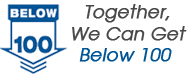 Train the Trainer The Below 100 Program is designed to drastically reduce law enforcement Line of Duty Deaths (LODD's). The Below 100 program specifically addresses the operational areas of law enforcement that contribute to the greatest number of LODD's, but are in large part preventable. The Below 100 program is an effort to instill a culture of safety in law enforcement agencies that will progressively reduce national LODD's to Below 100 annually. Instructional methods include lecture, guided discussion and video case studies. This is a Train the Trainer course so attendees will be able to take the materials back to their agency and conduct the basic Below 100 Intensive 4 hour class.Dates: May 2nd, 2018Time: 830-1230: Below 100 Student Course	 1330-1630 Train the Trainer Below 100 CourseLocation: Courtyard Marriott; 315 Historic Nature Trail, Gatlinburg TN Hosted by: Great Smoky Mountains National ParkCost: FreeContact: Jared StClair 865-436-1565 or jared_st_clair@nps.gov